Р Е Ш Е Н И ЕСобрания депутатов Шалинского сельского поселения           № 11третьего созыва                                                         30 сентября 2019 годаОб избрании (делегировании) депутата Собрания депутатов Шалинского сельского  поселения  третьего созыва в состав Собрания депутатов муниципального образования «Моркинский муниципальный район»  седьмого созыва	В соответствии с п. 1 ч. 4 ст. 35 Федеральным законом от 6 октября 2003 года № 131-ФЗ «Об общих принципах организации местного самоуправления в Российской Федерации», регламентом избрания (делегирования) депутатов Собрания депутатов муниципального образования «Шалинское сельское поселение» в Собрание депутатов муниципального образования «Моркинский муниципальный  район», утвержденным решением Собрания депутатов муниципального образования «Шалинское сельское поселение» от      03 октября  2014 года № 13 Собрание депутатов муниципального образования «Шалинское сельское поселение» РЕШАЕТ:	1. Избрать (делегировать) в состав Собрания депутатов муниципального образования «Моркинский  муниципальный район» седьмого созыва депутата Собрания депутатов Шалинского сельского поселения – Константинова Владимира Владимировича          2. Обнародовать настоящее решение в установленном порядке.	3. Настоящее решение вступает в силу после его обнародования.	4. Контроль за исполнением настоящего решения возложить на Главу Шалинского сельского поселения.Шале ял шотан илемын депутатше  погынжо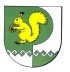 Собрание депутатовШалинского сельского поселения425 151 Морко район, Кугу Шале ял, Молодежный  урем, 3Телефон-влак: 9-32-65425 151, Моркинский район, дер.Большие Шали ул. Молодежная, 3Телефоны: 9-32-65Глава Шалинского сельского поселения, Председатель Собрания   депутатов:	Т.И.Бушкова